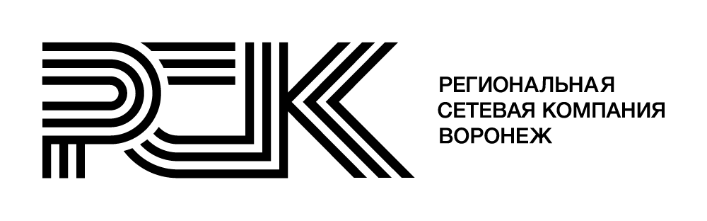 ЗАЯВКА физического лица на присоединение по одному источнику электроснабжения энергопринимающих устройств с максимальной мощностью до 15 кВт включительно (используемых для бытовых и иных нужд, не связанных с осуществлением предпринимательской деятельности) (фамилия, имя, отчество)(фамилия, имя, отчество)(фамилия, имя, отчество)(фамилия, имя, отчество)(фамилия, имя, отчество)(фамилия, имя, отчество)(фамилия, имя, отчество)(фамилия, имя, отчество)(фамилия, имя, отчество)(фамилия, имя, отчество)(фамилия, имя, отчество)(фамилия, имя, отчество)Паспортные данныеПаспортные данныесериясериясерияномервыдан (кем, когда):выдан (кем, когда):выдан (кем, когда):выдан (кем, когда):выдан (кем, когда):выдан (кем, когда):выдан (кем, когда):выдан (кем, когда):выдан (кем, когда):выдан (кем, когда):выдан (кем, когда):выдан (кем, когда):СНИЛС: …; E-mail: …; Моб. тел.: …СНИЛС: …; E-mail: …; Моб. тел.: …СНИЛС: …; E-mail: …; Моб. тел.: …СНИЛС: …; E-mail: …; Моб. тел.: …СНИЛС: …; E-mail: …; Моб. тел.: …СНИЛС: …; E-mail: …; Моб. тел.: …СНИЛС: …; E-mail: …; Моб. тел.: …СНИЛС: …; E-mail: …; Моб. тел.: …СНИЛС: …; E-mail: …; Моб. тел.: …СНИЛС: …; E-mail: …; Моб. тел.: …СНИЛС: …; E-mail: …; Моб. тел.: …СНИЛС: …; E-mail: …; Моб. тел.: …Зарегистрирован (а):Зарегистрирован (а):Зарегистрирован (а):Зарегистрирован (а):Зарегистрирован (а):Зарегистрирован (а):Зарегистрирован (а):Зарегистрирован (а):Зарегистрирован (а):Зарегистрирован (а):Зарегистрирован (а):Зарегистрирован (а):(индекс, адрес)(индекс, адрес)(индекс, адрес)(индекс, адрес)(индекс, адрес)(индекс, адрес)(индекс, адрес)(индекс, адрес)(индекс, адрес)(индекс, адрес)(индекс, адрес)(индекс, адрес)Фактический адрес проживания:Фактический адрес проживания:Фактический адрес проживания:Фактический адрес проживания:Фактический адрес проживания:Фактический адрес проживания:Фактический адрес проживания:Фактический адрес проживания:Фактический адрес проживания:Фактический адрес проживания:Фактический адрес проживания:Фактический адрес проживания:(индекс, адрес)(индекс, адрес)(индекс, адрес)(индекс, адрес)(индекс, адрес)(индекс, адрес)(индекс, адрес)(индекс, адрес)(индекс, адрес)(индекс, адрес)(индекс, адрес)(индекс, адрес)В связи сВ связи сВ связи сВ связи сВ связи сВ связи сВ связи сВ связи сВ связи сВ связи сВ связи сВ связи с(увеличение объема максимальной мощности, новое строительство и др. - указать нужное)(увеличение объема максимальной мощности, новое строительство и др. - указать нужное)(увеличение объема максимальной мощности, новое строительство и др. - указать нужное)(увеличение объема максимальной мощности, новое строительство и др. - указать нужное)(увеличение объема максимальной мощности, новое строительство и др. - указать нужное)(увеличение объема максимальной мощности, новое строительство и др. - указать нужное)(увеличение объема максимальной мощности, новое строительство и др. - указать нужное)(увеличение объема максимальной мощности, новое строительство и др. - указать нужное)(увеличение объема максимальной мощности, новое строительство и др. - указать нужное)(увеличение объема максимальной мощности, новое строительство и др. - указать нужное)(увеличение объема максимальной мощности, новое строительство и др. - указать нужное)(увеличение объема максимальной мощности, новое строительство и др. - указать нужное)просит осуществить технологическое присоединение:просит осуществить технологическое присоединение:просит осуществить технологическое присоединение:просит осуществить технологическое присоединение:просит осуществить технологическое присоединение:просит осуществить технологическое присоединение:просит осуществить технологическое присоединение:просит осуществить технологическое присоединение:просит осуществить технологическое присоединение:просит осуществить технологическое присоединение:просит осуществить технологическое присоединение:просит осуществить технологическое присоединение:(наименование энергопринимающих устройств для присоединения)(наименование энергопринимающих устройств для присоединения)(наименование энергопринимающих устройств для присоединения)(наименование энергопринимающих устройств для присоединения)(наименование энергопринимающих устройств для присоединения)(наименование энергопринимающих устройств для присоединения)(наименование энергопринимающих устройств для присоединения)(наименование энергопринимающих устройств для присоединения)(наименование энергопринимающих устройств для присоединения)(наименование энергопринимающих устройств для присоединения)(наименование энергопринимающих устройств для присоединения)(наименование энергопринимающих устройств для присоединения)расположенных:расположенных:расположенных:расположенных:расположенных:расположенных:расположенных:расположенных:расположенных:расположенных:расположенных:расположенных:(место нахождения энергопринимающих устройств)(место нахождения энергопринимающих устройств)(место нахождения энергопринимающих устройств)(место нахождения энергопринимающих устройств)(место нахождения энергопринимающих устройств)(место нахождения энергопринимающих устройств)(место нахождения энергопринимающих устройств)(место нахождения энергопринимающих устройств)(место нахождения энергопринимающих устройств)(место нахождения энергопринимающих устройств)(место нахождения энергопринимающих устройств)(место нахождения энергопринимающих устройств)Максимальная мощность энергопринимающих устройств составляет:Максимальная мощность энергопринимающих устройств составляет:Максимальная мощность энергопринимающих устройств составляет:Максимальная мощность энергопринимающих устройств составляет:Максимальная мощность энергопринимающих устройств составляет:Максимальная мощность энергопринимающих устройств составляет:Максимальная мощность энергопринимающих устройств составляет:Максимальная мощность энергопринимающих устройств составляет:Максимальная мощность энергопринимающих устройств составляет:Максимальная мощность энергопринимающих устройств составляет:кВткВтпри напряжениипри напряжениипри напряжениипри напряжениикВ, в том числе:кВ, в том числе:кВ, в том числе:кВ, в том числе:кВ, в том числе:кВ, в том числе:кВ, в том числе:кВ, в том числе:а) максимальная мощность присоединяемых энергопринимающих устройств составляета) максимальная мощность присоединяемых энергопринимающих устройств составляета) максимальная мощность присоединяемых энергопринимающих устройств составляета) максимальная мощность присоединяемых энергопринимающих устройств составляета) максимальная мощность присоединяемых энергопринимающих устройств составляета) максимальная мощность присоединяемых энергопринимающих устройств составляета) максимальная мощность присоединяемых энергопринимающих устройств составляета) максимальная мощность присоединяемых энергопринимающих устройств составляета) максимальная мощность присоединяемых энергопринимающих устройств составляета) максимальная мощность присоединяемых энергопринимающих устройств составляета) максимальная мощность присоединяемых энергопринимающих устройств составляета) максимальная мощность присоединяемых энергопринимающих устройств составляет                                     кВт                                      кВт                                      кВт                                      кВт при напряжении3                      кВ;при напряжении3                      кВ;при напряжении3                      кВ;при напряжении3                      кВ;при напряжении3                      кВ;при напряжении3                      кВ;при напряжении3                      кВ;при напряжении3                      кВ;б) максимальная мощность ранее присоединенных в данной точке присоединения энергопринимающих устройств составляет б) максимальная мощность ранее присоединенных в данной точке присоединения энергопринимающих устройств составляет б) максимальная мощность ранее присоединенных в данной точке присоединения энергопринимающих устройств составляет б) максимальная мощность ранее присоединенных в данной точке присоединения энергопринимающих устройств составляет б) максимальная мощность ранее присоединенных в данной точке присоединения энергопринимающих устройств составляет б) максимальная мощность ранее присоединенных в данной точке присоединения энергопринимающих устройств составляет б) максимальная мощность ранее присоединенных в данной точке присоединения энергопринимающих устройств составляет б) максимальная мощность ранее присоединенных в данной точке присоединения энергопринимающих устройств составляет б) максимальная мощность ранее присоединенных в данной точке присоединения энергопринимающих устройств составляет б) максимальная мощность ранее присоединенных в данной точке присоединения энергопринимающих устройств составляет б) максимальная мощность ранее присоединенных в данной точке присоединения энергопринимающих устройств составляет б) максимальная мощность ранее присоединенных в данной точке присоединения энергопринимающих устройств составляет                                      кВт                                      кВт                                      кВт                                      кВт при напряжении3                      кВ.при напряжении3                      кВ.при напряжении3                      кВ.при напряжении3                      кВ.при напряжении3                      кВ.при напряжении3                      кВ.при напряжении3                      кВ.при напряжении3                      кВ.Заявляемая категория энергопринимающего устройства по надежности электроснабжения - III (по одному источнику электроснабжения)Заявляемая категория энергопринимающего устройства по надежности электроснабжения - III (по одному источнику электроснабжения)Заявляемая категория энергопринимающего устройства по надежности электроснабжения - III (по одному источнику электроснабжения)Заявляемая категория энергопринимающего устройства по надежности электроснабжения - III (по одному источнику электроснабжения)Заявляемая категория энергопринимающего устройства по надежности электроснабжения - III (по одному источнику электроснабжения)Заявляемая категория энергопринимающего устройства по надежности электроснабжения - III (по одному источнику электроснабжения)Заявляемая категория энергопринимающего устройства по надежности электроснабжения - III (по одному источнику электроснабжения)Заявляемая категория энергопринимающего устройства по надежности электроснабжения - III (по одному источнику электроснабжения)Заявляемая категория энергопринимающего устройства по надежности электроснабжения - III (по одному источнику электроснабжения)Заявляемая категория энергопринимающего устройства по надежности электроснабжения - III (по одному источнику электроснабжения)Заявляемая категория энергопринимающего устройства по надежности электроснабжения - III (по одному источнику электроснабжения)Заявляемая категория энергопринимающего устройства по надежности электроснабжения - III (по одному источнику электроснабжения)Сроки проектирования и поэтапного введения в эксплуатацию объекта (в том числе по этапам и очередям):Сроки проектирования и поэтапного введения в эксплуатацию объекта (в том числе по этапам и очередям):Сроки проектирования и поэтапного введения в эксплуатацию объекта (в том числе по этапам и очередям):Сроки проектирования и поэтапного введения в эксплуатацию объекта (в том числе по этапам и очередям):Сроки проектирования и поэтапного введения в эксплуатацию объекта (в том числе по этапам и очередям):Сроки проектирования и поэтапного введения в эксплуатацию объекта (в том числе по этапам и очередям):Сроки проектирования и поэтапного введения в эксплуатацию объекта (в том числе по этапам и очередям):Сроки проектирования и поэтапного введения в эксплуатацию объекта (в том числе по этапам и очередям):Сроки проектирования и поэтапного введения в эксплуатацию объекта (в том числе по этапам и очередям):Сроки проектирования и поэтапного введения в эксплуатацию объекта (в том числе по этапам и очередям):Сроки проектирования и поэтапного введения в эксплуатацию объекта (в том числе по этапам и очередям):Сроки проектирования и поэтапного введения в эксплуатацию объекта (в том числе по этапам и очередям):Этап (очередь) строительстваПланируемый срок проектирования энергопринимающего устройства(месяц, год)Планируемый срок проектирования энергопринимающего устройства(месяц, год)Планируемый срок введения энергопринимающего устройствав эксплуатацию (месяц, год)Планируемый срок введения энергопринимающего устройствав эксплуатацию (месяц, год)Планируемый срок введения энергопринимающего устройствав эксплуатацию (месяц, год)Максимальная мощность энерго-принимающего устройства (кВт)Максимальная мощность энерго-принимающего устройства (кВт)Максимальная мощность энерго-принимающего устройства (кВт)Категория надежностиКатегория надежностиГарантирующий поставщик (энергосбытовая организация), с которым планируется заключение договора энергоснабжения (купли-продажи электрической энергии (мощности):Настоящим подтверждаю, что заявки на технологическое присоединение к электрическим сетям энергопринимающих устройств, указанных в пункте 7 настоящей заявки, в другие сетевые организации мною не подавалисьПриложения: (указать перечень прилагаемых документов) Заявитель __________________________________________ (фамилия, имя, отчество) __________________________________________ (контактный телефон) ______________ _________  (подпись) «___»____________ 20___г.